ОСТОРОЖНО, СНЮС! ОСТОРОЖНО, НАСВАЙ!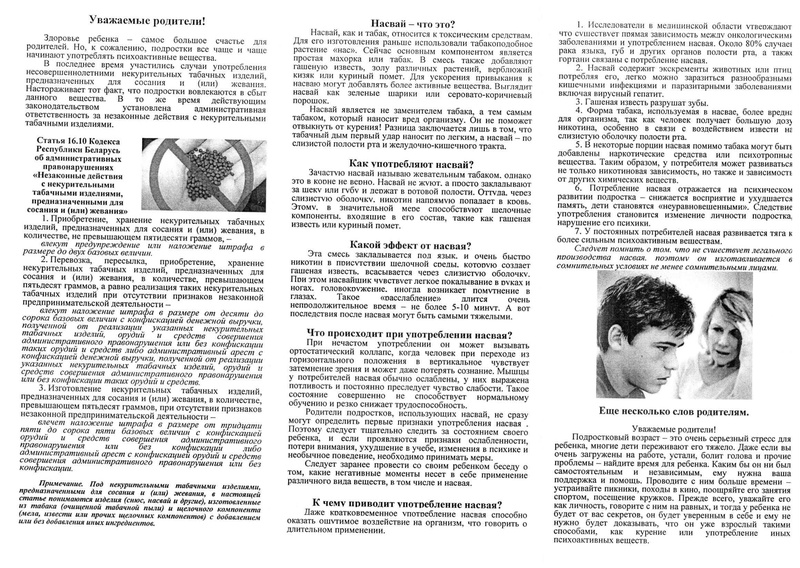 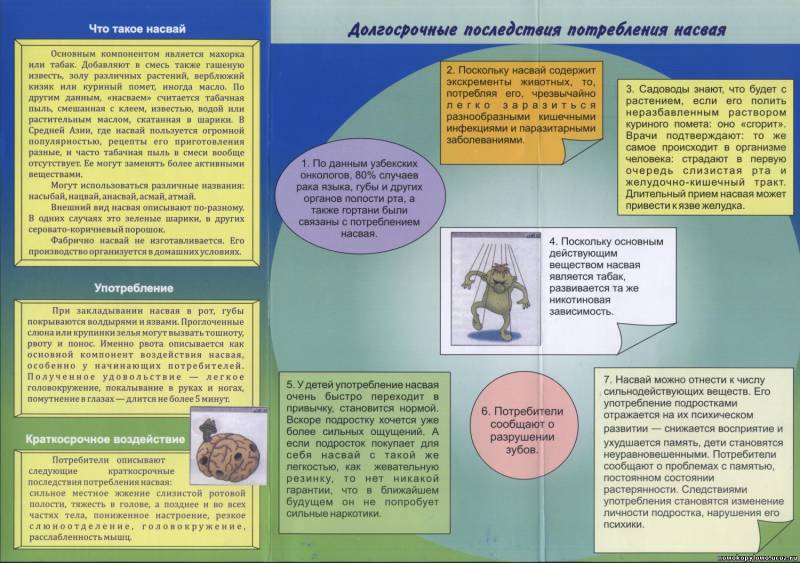 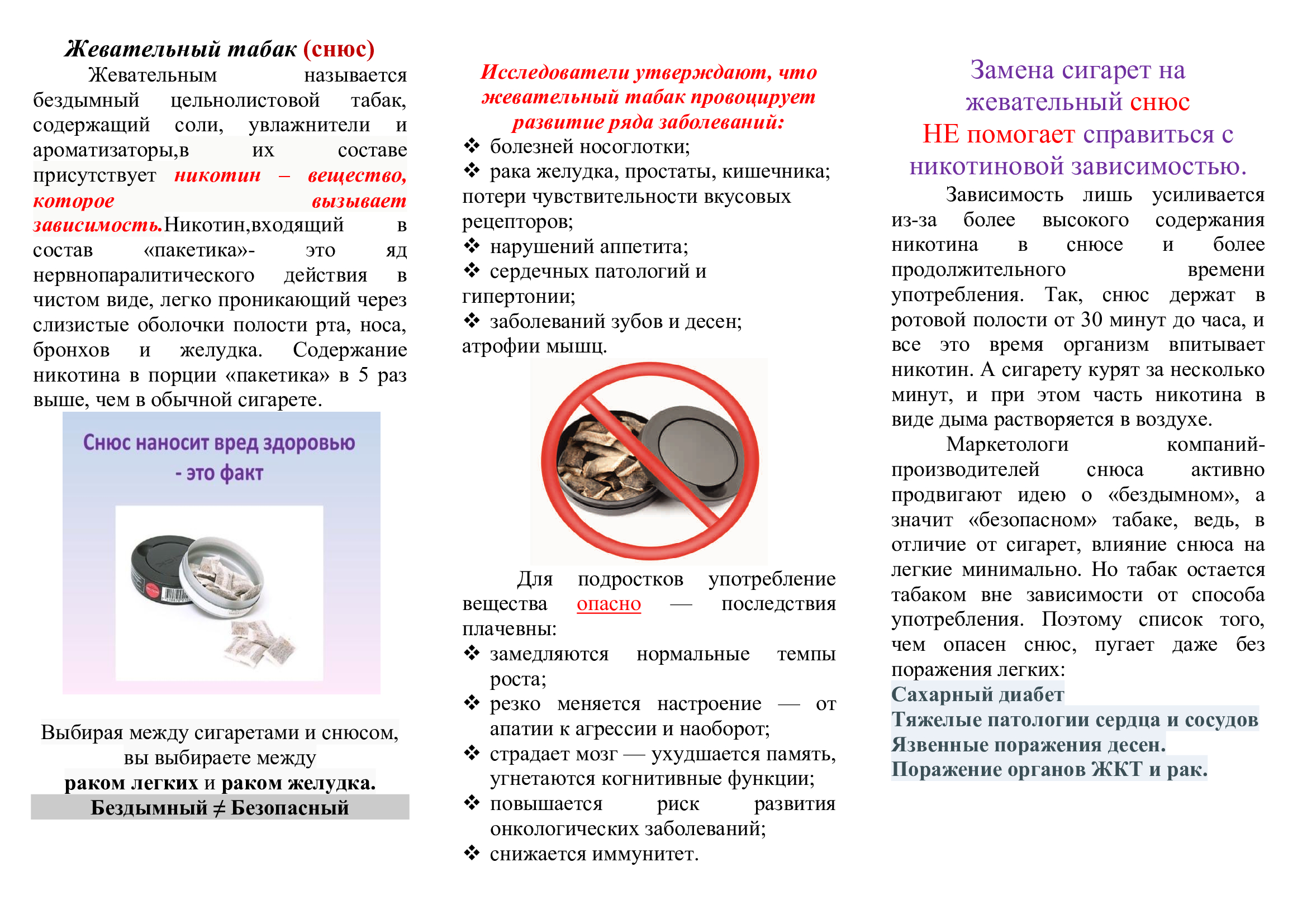 Сайт создан на 1C-UMIРаботает на UMI.CMSСайт создан с помощью 1C-UMI. Создайте свой сайт или интернет-магазин бесплатно >>